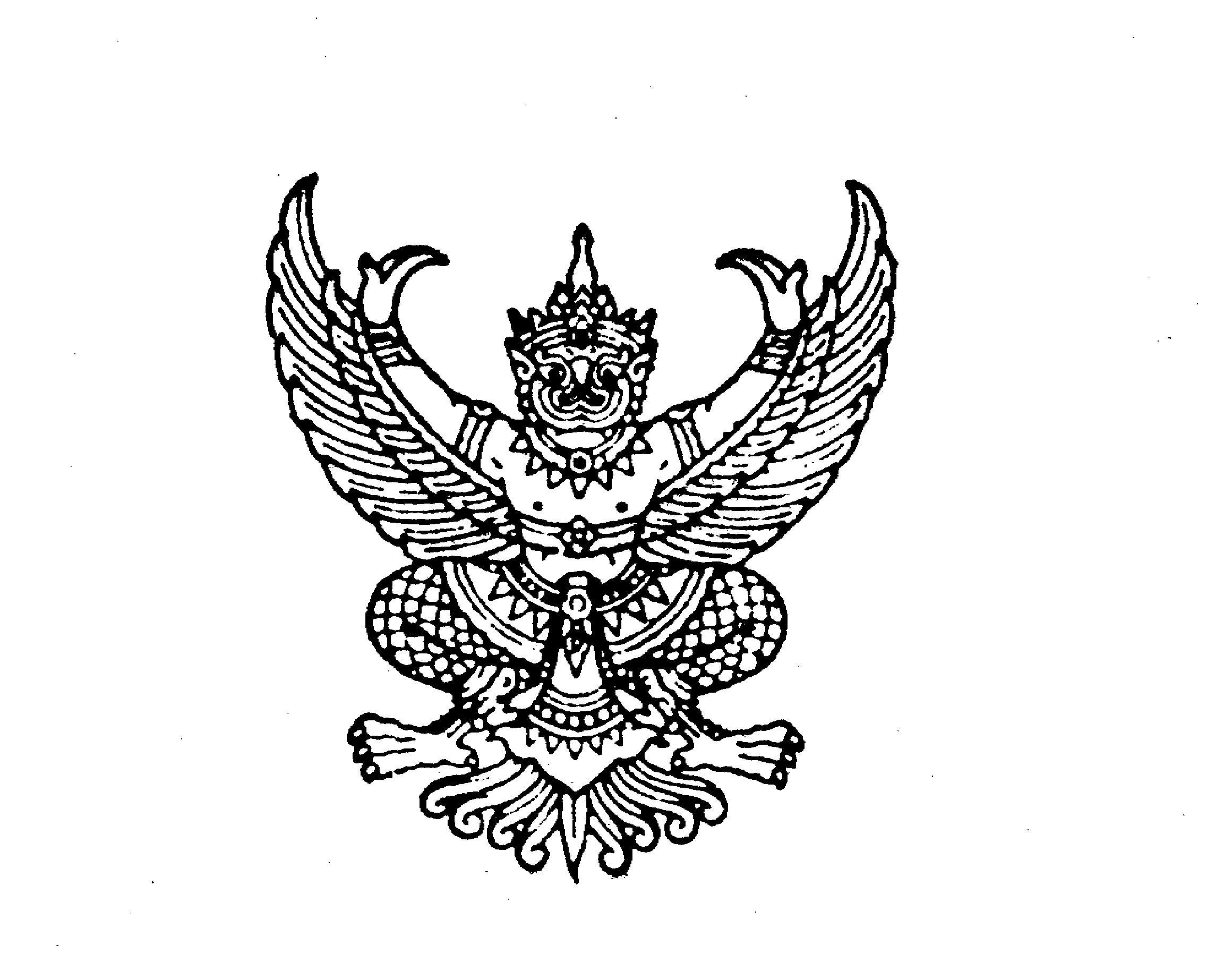 ที่ มท ๐๘๑๖.๕/5228	กรมส่งเสริมการปกครองท้องถิ่น   	ถนนนครราชสีมา เขตดุสิต กทม. ๑๐๓๐๐	 24 เมษายน 2567   เรื่อง  ประกาศรายชื่อนักเรียนในพระราชานุเคราะห์ฯ ประจำปีการศึกษา 2567เรียน  ผู้ว่าราชการจังหวัดระนองอ้างถึง  หนังสือกรมส่งเสริมการปกครองท้องถิ่น ที่ มท 0816.5/16166 ลงวันที่ 8 พฤศจิกายน 2566สิ่งที่ส่งมาด้วย  สำเนาหนังสือสำนักพระราชวัง ที่ พว 0207.2.4/5698		 ลงวันที่ 11 เมษายน 2567 					        	จำนวน 1 ชุด	ตามที่ กรมส่งเสริมการปกครองท้องถิ่นได้ขอความร่วมมือจังหวัดแจ้งองค์กรปกครองส่วนท้องถิ่นดำเนินการคัดเลือกนักเรียนที่จบการศึกษาชั้นประถมศึกษาปีที่ 6 จากโรงเรียนในโครงการพัฒนาเด็กและเยาวชน ตามพระราชดำริ สมเด็จพระกนิษฐาธิราชเจ้า กรมสมเด็จพระเทพรัตนราชสุดา ฯ สยามบรมราชกุมารี
ที่อยู่ในพื้นที่ทุรกันดาร เพื่อขอพระราชทานเป็นนักเรียนในพระราชานุเคราะห์ สมเด็จพระกนิษฐาธิราชเจ้า
กรมสมเด็จพระเทพรัตนราชสุดา ฯ สยามบรมราชกุมารี ประจำปีการศึกษา 2567 นั้น 	กรมส่งเสริมการปกครองท้องถิ่นได้รับแจ้งจากสำนักพระราชวังว่า สมเด็จพระกนิษฐาธิราชเจ้า กรมสมเด็จพระเทพรัตนราชสุดา ฯ สยามบรมราชกุมารี ทรงพระกรุณาโปรดเกล้าฯ รับเด็กชายศุภกร ทองดี
จากโรงเรียนบ้านในวง สังกัดองค์การบริหารส่วนจังหวัดระนอง เป็นนักเรียนในพระราชานุเคราะห์ฯ
ประจำปีการศึกษา ๒๕๖7 ในการนี้ ขอความร่วมมือจังหวัดแจ้งองค์การบริหารส่วนจังหวัดระนอง เพื่อแจ้งผล
การคัดเลือกแก่นักเรียนและดำเนินการ ดังนี้				1. ขอให้นักเรียนสอบเข้าศึกษาต่อในระดับชั้นมัธยมศึกษาปีที่ 1 ตามโรงเรียนที่แจ้งไว้ในใบสมัคร
			๒. ขอให้นักเรียนทำสัญญาการรับทุนการศึกษาพระราชทาน จำนวน 1 ชุด ประกอบด้วย สัญญาผู้ให้และสัญญาผู้รับ โดยกรอกข้อมูลให้ครบถ้วนตามความจริงและขอให้โรงเรียนก่อนรับทุนแต่งตั้งครูผู้ดูแลนักเรียน เพื่อร่วมติดตามดูแลนักเรียนในพระราชานุเคราะห์ฯ และรับทราบรายละเอียดเงื่อนไขตามข้อสัญญาฯ และให้ครูผู้ดูแลนักเรียนกรอกข้อมูล และลงนามในเอกสารแนบท้ายสัญญาฯ 			3. รวบรวมสัญญาการรับทุนการศึกษาพระราชทาน สำเนาระเบียนแสดงผลการเรียน (ปพ.๑) ฉบับสมบูรณ์ หนังสือรับรองการเข้าศึกษาต่อ และหนังสือรับรองของผู้ปกครอง จัดส่งมาที่กรมส่งเสริม
การปกครองท้องถิ่น ภายในวันพุธที่ 8 พฤษภาคม ๒๕๖7 รายละเอียดปรากฏตามสิ่งที่ส่งมาด้วยจึงเรียนมาเพื่อโปรดพิจารณา	ขอแสดงความนับถือ       อธิบดีกรมส่งเสริมการปกครองท้องถิ่น        กองส่งเสริมและพัฒนาการจัดการศึกษาท้องถิ่นกลุ่มงานส่งเสริมการศึกษานอกระบบ ศิลปะ วัฒนธรรม และภูมิปัญญาท้องถิ่นโทร 0-2241-9000 ต่อ 5337ไปรษณีย์อิเล็กทรอนิกส์ saraban@dla.go.thผู้ประสานงาน นางสาวศิริยากร แซ่ปึง โทร. 083 546 8535ที่ มท ๐๘๑๖.๕/5229	กรมส่งเสริมการปกครองท้องถิ่น  	ถนนนครราชสีมา เขตดุสิต กทม. ๑๐๓00	24 เมษายน 2567   เรื่อง  ประกาศรายชื่อนักเรียนในพระราชานุเคราะห์ฯ ประจำปีการศึกษา 2567เรียน  ผู้ว่าราชการจังหวัดตากอ้างถึง  หนังสือกรมส่งเสริมการปกครองท้องถิ่น ที่ มท 0816.5/16167 ลงวันที่ 8 พฤศจิกายน 2567สิ่งที่ส่งมาด้วย 	1. สำเนาหนังสือสำนักพระราชวัง ที่ พว 0207.2.4/5698		 	ลงวันที่ 11 เมษายน 2567 					        จำนวน 1 ชุด		2. รายชื่อนักเรียนในพระราชานุเคราะห์ฯ สังกัดองค์กรปกครองส่วนท้องถิ่น    จำนวน 1 ฉบับ	ตามที่ กรมส่งเสริมการปกครองท้องถิ่นได้ขอความร่วมมือจังหวัดแจ้งองค์กรปกครองส่วนท้องถิ่นดำเนินการคัดเลือกนักเรียนที่จบการศึกษาชั้นประถมศึกษาปีที่ 6 จากโรงเรียนในโครงการพัฒนาเด็กและเยาวชน ตามพระราชดำริ สมเด็จพระกนิษฐาธิราชเจ้า กรมสมเด็จพระเทพรัตนราชสุดา ฯ สยามบรมราชกุมารี
ที่อยู่ในพื้นที่ทุรกันดาร เพื่อขอพระราชทานเป็นนักเรียนในพระราชานุเคราะห์ สมเด็จพระกนิษฐาธิราชเจ้า
กรมสมเด็จพระเทพรัตนราชสุดา ฯ สยามบรมราชกุมารี ประจำปีการศึกษา 2567 นั้น 	กรมส่งเสริมการปกครองท้องถิ่นได้รับแจ้งจากสำนักพระราชวังว่า โครงการส่วนพระองค์
สมเด็จพระกนิษฐาธิราชเจ้า กรมสมเด็จพระเทพรัตนราชสุดา ฯ สยามบรมราชกุมารี ได้ประกาศรายชื่อนักเรียน
ที่ได้รับพระราชทานเป็นนักเรียนในพระราชานุเคราะห์ฯ ประจำปีการศึกษา ๒๕๖7 ในการนี้ ขอความร่วมมือจังหวัดแจ้งองค์กรปกครองส่วนท้องถิ่นที่เกี่ยวข้องทราบ เพื่อแจ้งผลการคัดเลือกแก่นักเรียนและดำเนินการ ดังนี้		1. ขอให้นักเรียนสอบเข้าศึกษาต่อในระดับชั้นมัธยมศึกษาปีที่ 1 ตามโรงเรียนที่แจ้งไว้ในใบสมัคร
		๒. ขอให้นักเรียนทำสัญญาการรับทุนการศึกษาพระราชทาน คนละ 1 ชุด ประกอบด้วย สัญญาผู้ให้และสัญญาผู้รับ โดยกรอกข้อมูลให้ครบถ้วนตามความจริงและขอให้โรงเรียนก่อนรับทุนแต่งตั้งครูผู้ดูแลนักเรียน เพื่อร่วมติดตามดูแลนักเรียนในพระราชานุเคราะห์ฯ และรับทราบรายละเอียดเงื่อนไขตามข้อสัญญาฯ และให้ครูผู้ดูแลนักเรียนกรอกข้อมูล และลงนามในเอกสารแนบท้ายสัญญาฯ 		3. รวบรวมสัญญาการรับทุนการศึกษาพระราชทาน สำเนาระเบียนแสดงผลการเรียน (ปพ.๑) ฉบับสมบูรณ์ หนังสือรับรองการเข้าศึกษาต่อ และหนังสือรับรองของผู้ปกครอง จัดส่งมาที่กรมส่งเสริม
การปกครองท้องถิ่น ภายในวันพุธที่ 8 พฤษภาคม ๒๕๖7 รายละเอียดปรากฏตามสิ่งที่ส่งมาด้วย	จึงเรียนมาเพื่อโปรดพิจารณา	ขอแสดงความนับถือ       อธิบดีกรมส่งเสริมการปกครองท้องถิ่น            กองส่งเสริมและพัฒนาการจัดการศึกษาท้องถิ่นกลุ่มงานส่งเสริมการศึกษานอกระบบ ศิลปะ วัฒนธรรม และภูมิปัญญาท้องถิ่นโทร 0-2241-9000 ต่อ 5337ไปรษณีย์อิเล็กทรอนิกส์ saraban@dla.go.thผู้ประสานงาน นางสาวศิริยากร แซ่ปึง โทร. 083 546 8535